When printed this becomes an uncontrolled document. Please check the Engineering Council website for the most up to date versionEABEngineering Accreditation BoardAHEP 4.0 SUBMISSION FOR ACCREDITATIONof Foundation degrees, Bachelors, Bachelors(Hons), Integrated Masters, other Masters, and Engineering Doctorate Programmes delivered in the UKsupporting Engineering Council RegistrationPlease Return Documentation to:Please use electronic file sharing (supported by email) to make your submission.The completed Submission for Accreditation (EAB Form ACC2) and supporting documentation must be accessible to the EAB secretariat and panel at least twelve weeks before the visit.Please note:When completing the document please ensure that:All core information is provided in the relevant and appropriately numbered sections of the submission, unless indicated otherwise.Information is not duplicated.All statistics are double-checked.Every page is numbered.The shaded areas containing the statements/questions are not removed from the document.Each section or table may be expanded as required. However, the information supplied should be concise and responses should be restricted to 1xA4 page maximum (unless indicated otherwise).Submission of electronic dataInstructions for the electronic file structure can be found in EAB Briefing Manual for Educational Institutions Annex A. Please note that you are asked to use an online sharing system, and the university will be responsible for providing the usernames and access to the system (please note not all panel members will have access to eduroam).Submission for AccreditationCONTENTSSECTION A	GENERIC INFORMATIONA1		GENERAL INFORMATIONA2		QUALITY ASSURANCE AND GRADUATE DESTINATIONSA3		STAFFA4		RESOURCESA5		FUTURE PLANS AND INTENTIONSSECTION B	PROGRAMME INFORMATIONB1		PROGRAMMESB2		PROJECTSB3		INDUSTRIAL INPUT AND INFLUENCEB4		PARTNERSHIP ARRANGEMENTS AND OVERSEAS STUDYB5		ADMISSIONS, PROGRESSION, AWARD & DESTINATIONB6		PROFESSIONAL MEMBERSHIP, PROMOTION OF ACCREDITATION, EUR-ACEB7		SPECIAL / COMMENDABLE FEATURESSECTION C	OUTPUT STANDARDS MATRIXC1		PROGRAMME CONTENTSECTION D	ELECTRONIC DOCUMENTATION AND CHECKLISTD1		CHECKLISTSECTION E	ADDITIONAL INFORMATION REQUIRED FOR A VISIT E1		ADDITIONAL INFORMATIONSECTION F	ADDITIONAL INSTITUTION SPECIFIC INFORMATION FOR VISITF1		ADDITIONAL INFORMATIONSECTION G	ADDITIONAL INFORMATION REQUIRED AT LEAST SIX WEEKS IN ADVANCE OF A VISIT G1 		ADDITIONAL INFORMATION-------------------------------------------------------------------------------------------------------------------------------------------SECTION H		 VIRTUAL TOUR REQUIRED AT LEAST 6 WEEKS IN ADVANCE OF A VIRTUAL VISIT A1.1	General Details1	For joint degrees, provide the names of all heads and departments and their email addresses.2	Include name, email and telephone number.3	Ideally, 18 months’ notice should be given and visits take place over two consecutive days (not Mondays or Fridays); students and industrial advisory board/committee members must be available to meet with the panel. The EAB Secretariat will confirm the agreed visit date with the educational institution after receipt and consideration of EAB Form ACC1 – Initial Data Form by the PEIs.A1.2	Programme Details5	For example: BEng (Hons) Mechanical Engineering. Use the title that appears on the degree certificates, including any variations e.g. ‘with a year in industry’.	Please list all programmes you wish to be considered for accreditation.6	Please refer to Engineering Council  course search database If programme is new, please indicate (NEW).7	Students graduating from a programme delivered in a non-accredited mode cannot be treated as holding an accredited degree. Note if you are looking for recognition of an apprenticeship (including a degree apprenticeship or graduate apprenticeship) such programmes may be approved or accredited in line with the Approval and Accreditation of Qualifications and Apprenticeships (AAQA) which may require a different process to an EAB visit.8	Please indicate years for which intake is sought - from intake month and year to intake month and year (September 20xx to August 20xx if running a usual academic year), covering a maximum of five years - plus any backdating (note backdating of accreditation can be considered only in exceptional circumstances and panel members must be able to review work from all cohorts for which backdated accreditation is sought).9	Please indicate which PEI(s) you wish to seek accreditation from. For details of EAB member PEIs that are licensed by the Engineering Council to undertake academic accreditation visit https://www.engc.org.uk/professional-registration/pocket-guide-to-professional-registration/  	Please indicate registration category against which programme accreditation is sought (e.g. IEng or CEng). Foundation degrees can be accredited as partially meeting the underpinning knowledge and understanding requirement for IEng; Bachelors top-up degrees can be accredited as further learning for IEng; Bachelors degrees can be accredited as meeting in full the underpinning knowledge and understanding requirement for IEng;  Bachelors (Hons) degrees can be accredited as meeting in full the underpinning knowledge and understanding requirement for IEng and/or partially meeting the underpinning knowledge and understanding requirement for CEng; Integrated Masters (e.g. MEng) degrees can be accredited as meeting in full the underpinning knowledge and understanding requirement for CEng; Masters degrees other than Integrated Masters, and Doctorates can be accredited as further learning for CEng.10	Please confirm whether programmes were included on the initial submission. Note that it is not always possible to consider programmes for which accreditation requests are made after the initial submission, particularly if they are significantly different to other programmes being considered.A1.3	Details of Previous Accreditation (if applicable)A1.4	Programme SpecificationsIn file share: Please submit programme specifications for each degree title.A1.5	External Examiners Reports In file share: Please submit External Examiners’ Reports for each degree title for the past 3 years.A1.6	Programme Learning Outcomes In file share: Please provide the following information (this may repeat information provided in Part D of the initial data form): Please provide a statement not exceeding 200 words explaining how the University has ensured that the programmes meet appropriate ISCED or Frameworks for Higher Education Qualifications and UK Degree-Awarding Bodies levels descriptors and the AHEP 4.0 Learning Outcomes across the five key areas of learning:Science and mathematicsEngineering analysisDesign and innovationThe Engineer and societyEngineering practiceTo avoid repetition reference should be made where appropriate to the Programme Specifications.In file share: Please provide details of the Departmental QA management structure and procedures including;A2.1	External QA Please confirm the most recent rating by an external quality assurance agency eg the Office for Student TEF rating in England, QAA Scotland’s SQEF or HEFCW Quality Assurance Framework for WalesA2.2	Internal Programme Review ReportsPlease provide the three most recent reviews (including annual and periodic), covering teaching and learning and the Department’s response.A2.3	Graduate Destinations DataPlease provide the most recent institution level graduate destination data – DLHE (Destination of Leavers of Higher Education) 6 month or longitudinal data, and/or internal statistics. This should capture graduate destinations, whether graduates work in graduate roles and starting salaries.A3.1	Teaching StaffOn tables below: Please provide the following information about staff members.* Please indicate how the Student/Staff Ratio was calculatedPlease provide the following information about staff members.A3.2	Staff Development and TrainingIn file share: Provide brief details of the development policies for all staff; please detail how these are implemented and information on the staff appraisal scheme. Specify the training available and how this is funded. Include induction training for new staff. Please also state how professional registration with a Professional Engineering Institution is encouraged.In file share: Please provide the following details. A4.1	Facilities Provide details of the facilities available under the following headings, including access hours:Teaching Laboratories and Workshops Library Facilities Computers and Computer Laboratories Lecture Rooms Student study areas Finances available and Renewal Plan (state how funding is provided and maintained)A4.2	Student ExperienceProvide brief details on the following:Pastoral, academic and welfare support available to studentsDepartment’s response to the most recent National Student SurveyDescribe the role and operation of the Staff-Student Liaison Committee and any other mechanism that have been established to obtain student feedbackExplain how such feedback is used to improve student support and learningPlease include any formal minutes of the Staff Student Liaison Committee meetings for the past year.A5.1	Planned changesIn file share: Provide details of any major changes planned or intended in the programme structure or content, facilities, equipment, staff or student intake which could affect the learning experience of the students over the period of accreditation.PROGRAMME TITLEIn file share: Please provide the following information by programme titleB1.1	Programme StructureProvide a diagram for the programme structure for each mode of delivery clearly showing core and optional subjects, their total credit value*, and all possible routes through the overall programme OR indicate where this information is provided elsewhere in the submission.B1.2	Syllabuses/Module DescriptorsModule Descriptors should be provided. The descriptors should state their credit value*, pre-requisites and co-requisites. The recommended reading material for each year of the degree should also be provided.B1.3	Examination Papers*Please supply examination papers for all years of study for the past 3 years.*Engineering Council regulations do not specify modes of delivery or assessment, if programmes do not have any examinations please confirm this to be the case.In file share: Please provide the following information.B2.1	Project ListPlease provide a list of individual projects and Group projects for MEng students. Titles and marks should be provided for the most recent year available.B2.2	Confidentiality AgreementsPlease indicate if there are any confidentiality agreements in place which would have an impact on the availability of project reports for review by accreditation panel members.If a confidentiality agreement is in place, please could you confirm that a waiver has been requested or whether arrangements have been put in place for panel members to sign a waiver agreement? Any requests for panel members to sign a waiver or confidentiality request must be made well in advance of the visit, be made with consideration of the EAB Statement on Confidentiality Agreements and highlighted to the EAB Secretariat no later than the deadline for the final EAB submission.B2.3	Selection and Allocation of ProjectsPlease state the process for selection and allocation of projects.B2.4	Project AssessmentPlease list details of how projects are assessed including any marking criteria used.B2.5	Project FailuresPlease state the implications for a student who fails a project.B2.6	Project GuidanceInclude, where available, the Student Project Handbook including a copy of the policy on re-submission of project work.*Engineering Council regulations do not specify modes of delivery or assessment, if programmes do not include projects please confirm this to be the case.In file share: Please provide the following information.B3.1	Industrial input, influence and researchProvide brief details of the industrial and research inputs to the programme review and development processes.B3.2	Industrial Advisory Board	Where the School/Department has an Industrial Advisory Board (IAB) or equivalent, describe the various ways in which the IAB contributes to the support and development of the programmes put forward for accreditation.Please provide the following:Details of the Membership of IAB (Names, Affiliations and Professional titles).Terms of ReferenceInformation on the frequency of the meetingsMinutes of meetings of the IAB for the past 3 years.B3.3	Visiting LecturersProvide details of any arrangements for lectures to students by visiting lecturers and how these relate to the programmes of study. This should include the names of the lecturers, modules covered and qualifications of the lecturers.B3.4	Industrial ExperienceProvide brief details of industrial experience, including sandwich placements, industry placements, internships or apprenticeships, available to students. Please state the method of monitoring and the name(s) of the staff member(s) responsible. Please state how the industrial experience contributes to the degree result. Please state the number of students who are currently on undertaking industrial experience. B3.5	Industrial VisitsProvide brief details of industrial visits or any other provision by the Department for students to obtain relevant experience off campus for the past 3 years. Detail how these experiences contribute to the overall degree result. Include the name(s) of the staff member(s) responsible.In file share: Please provide the following information.B4.1	Period of Study OverseasProvide brief details of any period of time spent overseas, indicating the length of time spent overseas; when such study occurs (i.e. at which part of the programme); details of the host educational establishment; the elements of study undertaken overseas; how such work is assessed. Please also state the arrangements in place to assure that the study is compatible with that in the home university and whether the work contributes to the degree result.B4.2	Partnership and Collaboration with Other Institutions*Please state the details of any programmes put forward for accreditation that are offered in collaboration with other institutions. Details should include the agreement in place, any variants in entry or exit requirements, variants in assessment and pass marks, and progression between the universities involved in the programme.B4.3	Franchise Arrangements*If applicable, indicate the Institution where any programme is franchised, and the proportion of the programme studied at that Institution. Please provide procedures by the School/Department to ensure that the franchise arrangements are reviewed.*Please note that PEIs have a requirement to visit any other providers involved in the programme(s) put forward for accreditation.In file share: Please provide the following information.B5.1	Programme DetailsProvide details of the following:Year the programme commencedYear the programme was last revisedNumber of students currently on the programmeDetails of any title changes (including intake years for which titles apply)B5.2	Published Entry RequirementsProvide details of the published entry requirements for all the programmes submitted for accreditation.B5.3	Cohort SupportIf this programme admits students with a wide range of evidenced ability levels and/or admits students directly into later years of the programme, provide details of how these students are supported.B5.4	Methods of AssessmentUsing EAB/ACC2/A: Methods of Assessment please indicate for each module how much is assessed by:Written examinationsEnd of unit testsProgramme assignments and practical workMajor projectOther (e.g. placements)Provide details of pass marks and any provision for compensation, together with referral procedures and opportunities to re-sit examinations.Please include a copy of the policy on re-sitting examinationsPlease detail the arrangements for resubmitting programme work and project workIf it is a collaborative programme with another institution, please provide the above information for the partner institution.B5.5	ProgressionPlease detail the conditions governing progression and / or transfer on undergraduate programmes:From one year to another for each of the programmesFrom one programme to another (e.g. between BEng (Hons) and MEng)Please also provide information where available on graduate destinations (employment, further study etc)B5.6	Exit AwardPlease state any exit policy or award in place for non-completion of a specified degree programme.B5.7	ClassificationState how the award of the degree is determined and details on pass/fail/distinction.B5.8	GraduationUsing EAB/ACC2/B: Graduation Statistics please supply the results for the last 2 cohorts to graduate, indicating graduation year.In file share: Please provide the following information.B6.1	Published informationPlease detail how professional membership and programme accreditation is integrated into all published material (e.g. website, prospectus, handbook, Key Information Set (KIS)) and the process for ensuring accuracy of such information.B6.2	Student MembersPlease state how membership and registration with professional engineering institutions is promoted to the students. Please state how many students are members of a professional engineering institution, including a breakdown by institution.B6.3	Professional Institutions	Provide details of staff and student involvement in the activities of Professional Institutions and how such engagement adds to the learning experience.Please state how many staff are professionally registered, including a breakdown by institution.Provide details of how the university informs students and staff of such activities and the requirements for professional membership and Engineering Council registrationB6.4	EUR-ACE® LabelsThe EUR-ACE® (European) quality label for engineering programmes is awarded by the European Network for Accreditation of Engineering Education (ENAEE) via authorised agencies, of which the Engineering Council is one. ENAEE makes a charge for award of the label on a programme by programme basis. UK universities may apply for a label for any degree holding accredited status since November 2006. Labels are valid for the duration of accreditation.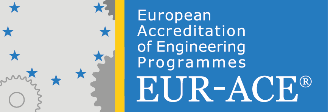 If you wish to apply for EUR-ACE® Labels for any or all of the programmes put forward for accreditation please let the Engineering Council know once accreditation is confirmed. If you are interested in purchasing labels for programmes that are current accredited please email international@engc.org.uk for further information.In file share: Please provide the following information.B7.1	Examples of Innovative FeaturesPlease provide details of any innovative programmes, teaching practice, programme design or innovative modes of delivery that you wish to draw to the attention of the accreditation panel (less than 1000 words).Please also indicate if you would be happy to share details or links to such activity, or to provide a case study to be published on the Engineering Council website:C1.1	Output Standards MatrixPlease complete the relevant worksheet(s) in form EAB/ACC2/C Output Standards Matrix Engineering programmes must demonstrate through their teaching and assessment methods that graduates have reached the desired threshold level of each of the Output Criteria as specified in the UK-SPEC document Accreditation of Higher Education Programmes (AHEP).Guidance:A separate form should be completed for each programmePlease refer to the AHEP 4.0 qualification descriptors and learning outcomesList all the Programme Modules for all years of the programme and indicate against each module which output criteria statements the module makes a major contribution to for all students who pass that module.Please note that a learning outcome must only be indicated against a module where all students completing that module are assessed against the learning outcome described. If a module may deliver a learning outcomes for some students (often the case for projects) this should not be indicated.Please be prepared to make available the following in advance of the visit:Model solutions for all examination papers provided on the submissionCopy of latest prospectusProgramme/Programme/Student HandbookDetails of resources to support diversity and inclusionDetails of any changes to delivery and/or assessment (eg due to Covid) impacting cohorts for which accreditation is sought (please seek confirmation from the EAB Secretariat of the current requirements for additional information where delivery and assessment has changed)If any of the following Institutions are attending the visit, please be prepared to produce additional information, as outlined below:The following information is to be submitted with the main ACC2 submission where possible and at least six weeks in advance of the visit (or an alternative deadline agreed, which may be earlier to allow for schedules of volunteers and staff). The information will be provided in a structured/easy to navigate format by the HEI via a filesharing platform (e.g. SharePoint, OneDrive, Google Drive, Box etc.), and the HEI will be responsible for ensuring that this is accessible to all panel members and PEI and EAB Secretariat, with clear instructions provided (including login and signposting of information).  It would be useful if this information could be presented using the numbering suggested below.Student work and virtual tour requirements are to replace information usually viewed on site, and HEIs may find the EAB Accreditation Briefing Manual for Educational Institutions a useful reference when preparing this information.(G) Student workHEIs should advise the EAB Secretariat as soon as possible if they envisage problems providing any of the evidence requested here. Samples of student work are requested in advance only where these are significant, ie representing 30% or more of the available marks for a module or the only element instrumental in meeting AHEP learning outcomes in a module.If a particular type of assessment is not used please make this clear within submitted information that this is the reason examples are not provided.The minimum requirement for EAB panel members is to see evidence from the most recent  academic year for which this is available (excepting where not available for new programmes), along with any available evidence from the current academic year, plus samples of key work (typically major individual and group projects) for any additional years for which backdating of accreditation is sought. Panels may request additional work prior or during a visit.(G2) Major Individual and Group projectsFor each programme, a minimum of six samples (or for the whole cohort if less than six) for both Individual and Group project reports, including three at the lowest scoring (threshold) pass with student names removed as necessary.A copy of the project marking/feedback sheets, along with marking rubric for each of the projects provided.A copy of the project module marksheet for the whole cohort.(G3) Other ModulesA copy of the module marks for the whole cohort (if this clearly shows the marks for each element in the module, then separate coursework and/or exam marks do not need to be provided as indicated below):(G4) Coursework Where a piece of coursework is significant (ie relates to 30% or more of the total marks available for a module or it is the only element instrumental in meeting AHEP learning outcomes in a module) A copy of the coursework brief and exemplar solution where appropriate.a minimum of six sample coursework assignments (or the whole cohort if less than six), including three at the lowest scoring (threshold) pass with student names removed as necessary.A copy of the marking/feedback sheets for each of the assignments provided.A copy of the coursework marks in that module for the whole cohort.(G5) ExamsWhere an examination is significant (ie relates to 30% or more of the total marks available for a module or it is the only element instrumental in meeting AHEP learning outcomes in a module)A copy of the exam paper and the exemplar solutions.A minimum of six sample exam scripts (or for the whole cohort if less than six), including three at the lowest scoring (threshold) pass with student names removed as necessary. A copy of the exam marks for the whole cohort.Summary of any changes to delivery and assessment of learning outcomes since full submission (eg in response to Covid) and for current year compared to year for which data/student work is submittedWhere applicable: updated output standards matrixes updated programme structure information updated syllabuses/module descriptors updates to project information, including any changes to assessment and/or marking criteriaupdates to methods of assessment (where changes have been made for each modules please confirm how much is assessed by written examination, end of unit tests, programme assignments and practical work, major project, other (eg placements, also please confirm any changes to provision for compensation, referral procedures and opportunities to re-sit examinations)updates to conditions governing progressions and/or transfer on undergraduate programmes (from one year to another for each programme, from one programme to another eg between BEng(Hons) and MEng)summary statement on changes in response to Covid (this may but does not have to take the form of a recent Covid impact report)This should be a pre-recorded video tour of facilities relevant to the programmes for which accreditation is sought (with students present in the laboratories if possible) with commentary.  The tour should show the laboratory equipment/workshops and other facilities that are used by students. Research facilities need not be included unless they are used by students. The commentary should indicate on which programme/modules the facilities are used and how the students use them, e.g. group size, restricted/open access etc. It is expected that a virtual live tour (ie with staff talking and answering questions whilst showing facilities on a mobile phone, ipad or similar) will also be scheduled into the virtual visit with the pre-recorded tour providing an opportunity to identify points for possible discussion and areas that may need particular focus during the live tour. If available, it would be useful if a floor plan of relevant laboratory facilities (that students on the programmes being considered for accreditation have access to) could be provided.Department/School of [please insert details]University of [please insert details]Signed:(Head of Department/School)Date:EAB SecretariatEmail:1This document is provided by the EAB for joint professional engineering institutions (PEIs, sometimes referred to as Engineering Council Licensees) accreditation teams that are reviewing UK degree programmes for accreditation in fulfilment of the educational requirements for Chartered or Incorporated Engineer registration. Any requests to consider accreditation of degrees delivered outside the UK will be considered on a case-by-case basis, and should such visits be planned a version of this form for international visits will be produced.2Much of the information will be common to all programmes being reviewed for accreditation. Where more than one programme is being reviewed, a number of the sheets will have to be completed as appropriate for EACH programme. Please cross reference information wherever possible to avoid duplication.3Where information is not available please indicate why and when it will be provided.45If the answer to any question is available in another document, attach the relevant text as an appendix, incorporate it into this form, or indicate where this information is provided within the submission.A virtual tour will be required if visits are held virtually (subject to Engineering Council policy and PEI decisions) SECTION A: GENERIC INFORMATIONA1	GENERAL INFORMATIONName and Address of Educational InstitutionDepartment/SchoolName and email of Head(s) of Department1 Name, email and telephone number of Member of Staff responsible for submission2Name and email address for Vice Chancellor3Agreed date for visit4Award and ProgrammeTitle5Engineering Council reference number6Mode of delivery7 (Full Time, Part Time, Sandwich, Work Based, Distance Learning) and length of programmeYear of entry of first cohort if programme not previously accreditedAccreditation period8 for which accreditation is sought by Professional Engineering Institution (PEI)8Registration Category9Included on initial submission (yes/no)101.2.3.Are there any programmes that have not been put forward for accreditation that share the same title with the ones above? Please give details below.Date of previous EAB visitProfessional Engineering Institutions involvedHave all the actions required from the previous EAB visit been addressed yes/noYes/No If yes, please include a copy of the completed action plan in electronic file share.If any actions have not been completed, please provide details.Please provide brief details of any major changes since your last accreditation visit, for example, significant staff, infrastructure or programme changes.List any of the programmes for which you are seeking accreditation that were most recently accredited during a sole institution visit, or a none EAB joint visit (e.g. JBM) and confirm whether or not any required actions have been completed:List any of the programmes for which you are seeking accreditation that were most recently accredited during a sole institution visit, or a none EAB joint visit (e.g. JBM) and confirm whether or not any required actions have been completed:List any of the programmes for which you are seeking accreditation that were most recently accredited during a sole institution visit, or a none EAB joint visit (e.g. JBM) and confirm whether or not any required actions have been completed:Award and title of ProgrammeDate of visit & name of Professional Engineering Institution Actions completed?Yes/no/no actionsA2	QUALITY ASSURANCE AND GRADUATE DESTINATIONSA3	STAFFSummaryNumberNumber of Teaching StaffNumber of Support Staff (Admin/Secretarial)Number of Technical StaffStudent/Staff Ratio *Number of Research StaffNumber of CEng/IEngMembership of Professional Engineering Institution (PEI):Please state which PEI(s) and number of staff membersMembership of other engineering professional or regulatory bodyPlease state which body and number of staff membersNameProfessional AffiliationArea of TeachingStaff Research ActivityRelevant Industrial experience (if any)A4	RESOURCESA5	FUTURE PLANS AND INTENTIONSSECTION B: PROGRAMME INFORMATIONB1	PROGRAMMESB2	PROJECTS* (INDIVIDUAL & GROUP PROJECTS)B3	INDUSTRIAL INPUT AND INFLUENCEB4	PARTNERSHIP ARRANGEMENTS AND OVERSEAS STUDYB5	ADMISSIONS, PROGRESSION, AWARD AND DESTINATIONB6	PROFESSIONAL MEMBERSHIP, PROMOTION OF ACCREDITATION, EUR-ACE®B7	SPECIAL / COMMENDABLE FEATURESYesNoSECTION C: OUTPUT STANDARDS MATRIXC1	PROGRAMME CONTENTSECTION D: ELECTRONIC DOCUMENTATION AND CHECKLISTD1	CHECKLISTReferenceDescriptionIncluded?NotesA1.4Programme SpecificationsA1.5External Examiners ReportsA1.6Programme Learning OutcomesA2.1Student TEF rating in England, QAA Scotland’s SQEF or HEFCW Quality Assurance Framework for WalesA2.2Internal Programme Review ReportsA2.3Graduate Destinations DataA3.2Staff Development and TrainingA4.1FacilitiesA4.2Student Experience, including Staff-Student Liaison Committee Minutes and National Student SurveyA5.1Planned ChangesB1.1Programme StructureB1.2Syllabuses/Module DescriptorsB1.3Examination PapersB2.1Project List, including titles and marksB2.2Confidentiality Agreements, including waiver agreements  All references to confidentiality agreements need to align with eab-statement-on-confidentiality-agreements.pdf (engc.org.uk)B2.3Selection and Allocation of ProjectsB2.4Project AssessmentB2.5Project FailuresB2.6Project Guidance, including student handbookB3.1Industrial input, influence and research B3.2Industrial Advisory Board, including Industrial Membership, Terms of Reference, Advisory Board MinutesB3.3Visiting LecturersB3.4Industrial ExperienceB3.5Industrial VisitsB4.1Periods of Overseas StudiesB4.2Partnership and Collaboration with Other InstitutionsB4.3Franchise ArrangementsB5.1Programme DetailsB5.2Published Entry RequirementsB5.3Cohort SupportB5.4Methods of Assessment, including EAB/ACC2/A: Methods of AssessmentB5.5ProgressionB5.6Exit AwardB5.7ClassificationB5.8Graduation, including EAB/ACC2/B: Graduation StatisticsB6.1Published InformationB6.2Student MembersB6.3Professional InstitutionsB7.1Examples of Innovative FeaturesC1.1Output Standards Matrix (one per programme)EAB/ACC2/C SECTION E: ADDITIONAL INFORMATION FOR VISITE1	ADDITIONAL INFORMATION REQUIRED FOR VISIT *SECTION F: ADDITIONAL INSTITUTION SPECIFIC INFORMATION FOR VISITF1	ADDITIONAL INSTITUTION SPECIFIC INFORMATION REQUIRED FOR VISIT *RAeSThe RAeS believes that all students on programmes that it accredits within the broad sphere of aerospace engineering should have practical flight experience. This may be a self-contained flight test course, or consist of an integrated programme of flight test and flight simulation. The Society also recognises the growing importance of remotely piloted vehicles, relatively inexpensive examples of which are in the scope of universities to design, instrument, construct and flight test. These may also provide an important means by which students may gain practical experience of flight vehicles. For more general engineering programmes which may lead to careers in the aerospace industry, it is recognised that, although desirable, the constraints on such programmes may preclude the inclusion of these features. A statement on the School’s policy on this matter should be included along with the ACC2 form. Further guidance on this requirement can be found in the RAeS Accreditation HandbookBCSExplicitly detail where Legal, Social, Ethical and Professional issues are taught in the core material of the programme and specifically identify where these areas are assessed.Please supply samples of final year project reports for each programme. These should be sent with the documentation and offer a range of abilities including some bare passes. Include the individual marking sheets with each project and also details of the marking scheme. A maximum of 16 project reports (across all programmes) should be sent with the submission. Electronic format is preferred. Also provide a list of the degree programmes, project titles/author and final mark.JBMPlease provide a commentary on how the themes of design, sustainability, health and safety risk management and professionalism and ethics (Annexes B, C and D and F of the JBM degree guidelines) are embedded in the curriculum.A list of staff members designated as making a contribution to the specialist civil engineering pathway should be provided. Confirmation is required that the JBM team would expect to meet with all the staff who are designated as contributing to the civil engineering specialist pathway as one group. The HEI should provide a commentary on how the civil engineering pathway satisfies the three Group A core subjects of Materials, Structures and Geo technics and a minimum of two Group B core subjects.Examples of student work should be provided for those students completing the civil engineering pathway that demonstrate that the threads of design, sustainability, health and safety risk management and professionalism and ethics are being achievedIChemEPlease complete the appropriate part 1, 2 and 4 of the supplementary documents http://www.icheme.org/accreditation/university-accreditation/application.aspx  The full guidance can be found at http://www.icheme.org/accreditation/university-accreditation/guidance.aspxIt is advisable to contact the IChemE directly as soon as possible to confirm that you have completed the correct forms.These documents together with evidence of learning outcomes* must be forwarded to IChemE 3 months prior to a visit.*The complete listing of required documents can be found in IChemE’s accreditation guide page 18 Table 7 http://www.icheme.org/sitecore/shell/Controls/Rich%20Text%20Editor//~/media/Documents/icheme/Membership/Accreditation/accreditationguide2016.pdfAll documentation must be submitted within the appropriate timeframe prior to the visit to enable IChemE panel members to take part in the accreditation exercise.In order for the IChemE assessors to have an opportunity to have some in-depth conversation with members of the chemical engineering department we would ask that a slot prior to the EAB agenda is made available. Therefore, we request that 9.00-10.30 on the morning of the scheduled EAB visit is reserved for an IChemE and chemical engineering staff meeting.IETBefore the visit alongside the submission of EAB/ACC2 please provide a minimum of nine (9) samples of student projects (if available) for each project module: three high performing, three average, and three poor, including their marking sheets. This should include group project modules. If one project module is undertaken in several programmes the nine samples must include projects from each programme. Please ensure that there is at least one example of a project for each programme the IET has been asked to review.It should be noted that the IET’s guidance regarding professional registration is that a minimum of 50% of teaching staff should be professionally registered as either CEng or IEng, and half of these with the IET.   It is advised that all of the IET’s requirements/guidance for accreditation should be checked, and these are accessible in the infopack via the following link: Please note that the IET will only consider new programmes for accreditation where the first cohort is in their final year of the programme at the time of the visit.  If you wish to clarify how this will affect your programmes, please contact IET directly via accreditation@theiet.org Please note this does not include programmes which can be accredited via a Commonality Review.EIPlease submit a separate "Energy Matrix" (EAB Form ACC2D) (for EAB 3 this was ACC2E) that shows the energy content for relevant modules, an example has been provide as part of the template. Please indicate whether the module is a compulsory or optional component of the course. This process should be completed for each programme being submitted.IMechEThe IMechE will wish to ascertain how the programmes provide students with appropriate laboratory work and hands-on experience of engineering applications in an engineering workshop environment. Please therefore complete the IMechE’s ‘Laboratory/Hands-on Experience’ table for each programme put forward for accreditation. The table can be found at http://www.imeche.org/membership-registration/support-for-universities/how-do-i-get-my-university-accredited. G – ADDITIONAL INFORMATION REQUIRED AT LEAST SIX WEEKS IN ADVANCE OF A VISITH – VIRTUAL TOUR REQUIRED AT LEAST 6 WEEKS IN ADVANCE OF A VIRTUAL VISIT 